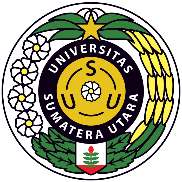 UNIVERSITAS SUMATERA UTARA (USU)FAKULTAS TEKNIKDEPARTEMEN TEKNIK ELEKTROUNIVERSITAS SUMATERA UTARA (USU)FAKULTAS TEKNIKDEPARTEMEN TEKNIK ELEKTROUNIVERSITAS SUMATERA UTARA (USU)FAKULTAS TEKNIKDEPARTEMEN TEKNIK ELEKTROUNIVERSITAS SUMATERA UTARA (USU)FAKULTAS TEKNIKDEPARTEMEN TEKNIK ELEKTROUNIVERSITAS SUMATERA UTARA (USU)FAKULTAS TEKNIKDEPARTEMEN TEKNIK ELEKTROUNIVERSITAS SUMATERA UTARA (USU)FAKULTAS TEKNIKDEPARTEMEN TEKNIK ELEKTROUNIVERSITAS SUMATERA UTARA (USU)FAKULTAS TEKNIKDEPARTEMEN TEKNIK ELEKTROUNIVERSITAS SUMATERA UTARA (USU)FAKULTAS TEKNIKDEPARTEMEN TEKNIK ELEKTROKode DokumenRENCANA PEMBELAJARAN SEMESTERRENCANA PEMBELAJARAN SEMESTERRENCANA PEMBELAJARAN SEMESTERRENCANA PEMBELAJARAN SEMESTERRENCANA PEMBELAJARAN SEMESTERRENCANA PEMBELAJARAN SEMESTERRENCANA PEMBELAJARAN SEMESTERRENCANA PEMBELAJARAN SEMESTERRENCANA PEMBELAJARAN SEMESTERRENCANA PEMBELAJARAN SEMESTERMATA KULIAH (MK)MATA KULIAH (MK)MATA KULIAH (MK)KODERumpun MKBOBOT (sks)BOBOT (sks)SEMESTERTgl PenyusunanTgl PenyusunanPendidikan Agama HinduPendidikan Agama HinduPendidikan Agama HinduUSU110427 AGUSTUS 20227 AGUSTUS 2022OTORISASI / PENGESAHANOTORISASI / PENGESAHANOTORISASI / PENGESAHANDosen Pengembang RPSDosen Pengembang RPSKoordinator RMKKoordinator RMKKa ProdiKa ProdiKa ProdiOTORISASI / PENGESAHANOTORISASI / PENGESAHANOTORISASI / PENGESAHANSuherman, ST., M.Comp., Ph.DSuherman, ST., M.Comp., Ph.DSuherman, ST., M.Comp., Ph.DCapaian PembelajaranCapaian PembelajaranCPL-PRODI yang dibebankan pada MK         CPL-PRODI yang dibebankan pada MK         CPL-PRODI yang dibebankan pada MK         Capaian PembelajaranCapaian PembelajaranCPL-1Mampu menerapkan pengetahuan matematika, ilmu pengetahuan alam/atau material, teknologi informasi dan kerekayasaan untuk mendapatkan pemahaman menyeluruh tentang prinsip-prinsip Teknik Elektro.Mampu menerapkan pengetahuan matematika, ilmu pengetahuan alam/atau material, teknologi informasi dan kerekayasaan untuk mendapatkan pemahaman menyeluruh tentang prinsip-prinsip Teknik Elektro.Mampu menerapkan pengetahuan matematika, ilmu pengetahuan alam/atau material, teknologi informasi dan kerekayasaan untuk mendapatkan pemahaman menyeluruh tentang prinsip-prinsip Teknik Elektro.Mampu menerapkan pengetahuan matematika, ilmu pengetahuan alam/atau material, teknologi informasi dan kerekayasaan untuk mendapatkan pemahaman menyeluruh tentang prinsip-prinsip Teknik Elektro.Mampu menerapkan pengetahuan matematika, ilmu pengetahuan alam/atau material, teknologi informasi dan kerekayasaan untuk mendapatkan pemahaman menyeluruh tentang prinsip-prinsip Teknik Elektro.Mampu menerapkan pengetahuan matematika, ilmu pengetahuan alam/atau material, teknologi informasi dan kerekayasaan untuk mendapatkan pemahaman menyeluruh tentang prinsip-prinsip Teknik Elektro.Mampu menerapkan pengetahuan matematika, ilmu pengetahuan alam/atau material, teknologi informasi dan kerekayasaan untuk mendapatkan pemahaman menyeluruh tentang prinsip-prinsip Teknik Elektro.Capaian PembelajaranCapaian PembelajaranCPL-2Mampu mendesain komponen, sistem dan/atau proses untuk memenuhi kebutuhan yang diharapkan oleh masyarakat dengan dihadapkan pada batasan realistik yang meliputi aspek hukum, ekonomi, lingkungan, sosial, politik, kesehatan dan keselamatan, keberlanjutan.Mampu mendesain komponen, sistem dan/atau proses untuk memenuhi kebutuhan yang diharapkan oleh masyarakat dengan dihadapkan pada batasan realistik yang meliputi aspek hukum, ekonomi, lingkungan, sosial, politik, kesehatan dan keselamatan, keberlanjutan.Mampu mendesain komponen, sistem dan/atau proses untuk memenuhi kebutuhan yang diharapkan oleh masyarakat dengan dihadapkan pada batasan realistik yang meliputi aspek hukum, ekonomi, lingkungan, sosial, politik, kesehatan dan keselamatan, keberlanjutan.Mampu mendesain komponen, sistem dan/atau proses untuk memenuhi kebutuhan yang diharapkan oleh masyarakat dengan dihadapkan pada batasan realistik yang meliputi aspek hukum, ekonomi, lingkungan, sosial, politik, kesehatan dan keselamatan, keberlanjutan.Mampu mendesain komponen, sistem dan/atau proses untuk memenuhi kebutuhan yang diharapkan oleh masyarakat dengan dihadapkan pada batasan realistik yang meliputi aspek hukum, ekonomi, lingkungan, sosial, politik, kesehatan dan keselamatan, keberlanjutan.Mampu mendesain komponen, sistem dan/atau proses untuk memenuhi kebutuhan yang diharapkan oleh masyarakat dengan dihadapkan pada batasan realistik yang meliputi aspek hukum, ekonomi, lingkungan, sosial, politik, kesehatan dan keselamatan, keberlanjutan.Mampu mendesain komponen, sistem dan/atau proses untuk memenuhi kebutuhan yang diharapkan oleh masyarakat dengan dihadapkan pada batasan realistik yang meliputi aspek hukum, ekonomi, lingkungan, sosial, politik, kesehatan dan keselamatan, keberlanjutan.Capaian PembelajaranCapaian PembelajaranCPL-3Mampu mendesain eksperimen laboratorium dan/atau lapangan serta menganalisis dan mengartikan data untuk memperkuat penilaian teknik khususnya dalam bidang Teknik Elektro.Mampu mendesain eksperimen laboratorium dan/atau lapangan serta menganalisis dan mengartikan data untuk memperkuat penilaian teknik khususnya dalam bidang Teknik Elektro.Mampu mendesain eksperimen laboratorium dan/atau lapangan serta menganalisis dan mengartikan data untuk memperkuat penilaian teknik khususnya dalam bidang Teknik Elektro.Mampu mendesain eksperimen laboratorium dan/atau lapangan serta menganalisis dan mengartikan data untuk memperkuat penilaian teknik khususnya dalam bidang Teknik Elektro.Mampu mendesain eksperimen laboratorium dan/atau lapangan serta menganalisis dan mengartikan data untuk memperkuat penilaian teknik khususnya dalam bidang Teknik Elektro.Mampu mendesain eksperimen laboratorium dan/atau lapangan serta menganalisis dan mengartikan data untuk memperkuat penilaian teknik khususnya dalam bidang Teknik Elektro.Mampu mendesain eksperimen laboratorium dan/atau lapangan serta menganalisis dan mengartikan data untuk memperkuat penilaian teknik khususnya dalam bidang Teknik Elektro.Capaian PembelajaranCapaian PembelajaranCPL-4Mampu menyelesaikan permasalahan teknik khususnya dalam bidang Teknik Elektro secara bertanggungjawab dan memenuhi etika profesi.Mampu menyelesaikan permasalahan teknik khususnya dalam bidang Teknik Elektro secara bertanggungjawab dan memenuhi etika profesi.Mampu menyelesaikan permasalahan teknik khususnya dalam bidang Teknik Elektro secara bertanggungjawab dan memenuhi etika profesi.Mampu menyelesaikan permasalahan teknik khususnya dalam bidang Teknik Elektro secara bertanggungjawab dan memenuhi etika profesi.Mampu menyelesaikan permasalahan teknik khususnya dalam bidang Teknik Elektro secara bertanggungjawab dan memenuhi etika profesi.Mampu menyelesaikan permasalahan teknik khususnya dalam bidang Teknik Elektro secara bertanggungjawab dan memenuhi etika profesi.Mampu menyelesaikan permasalahan teknik khususnya dalam bidang Teknik Elektro secara bertanggungjawab dan memenuhi etika profesi.Capaian PembelajaranCapaian PembelajaranCPL-5Mampu menerapkan metode, keterampilan dan perangkat teknik modern yang diperlukan untuk praktek profesi Teknik Elektro.Mampu menerapkan metode, keterampilan dan perangkat teknik modern yang diperlukan untuk praktek profesi Teknik Elektro.Mampu menerapkan metode, keterampilan dan perangkat teknik modern yang diperlukan untuk praktek profesi Teknik Elektro.Mampu menerapkan metode, keterampilan dan perangkat teknik modern yang diperlukan untuk praktek profesi Teknik Elektro.Mampu menerapkan metode, keterampilan dan perangkat teknik modern yang diperlukan untuk praktek profesi Teknik Elektro.Mampu menerapkan metode, keterampilan dan perangkat teknik modern yang diperlukan untuk praktek profesi Teknik Elektro.Mampu menerapkan metode, keterampilan dan perangkat teknik modern yang diperlukan untuk praktek profesi Teknik Elektro.Capaian PembelajaranCapaian PembelajaranCPL-6Mampu berkomunikasi secara efektif, baik lisan maupun tulisan.Mampu berkomunikasi secara efektif, baik lisan maupun tulisan.Mampu berkomunikasi secara efektif, baik lisan maupun tulisan.Mampu berkomunikasi secara efektif, baik lisan maupun tulisan.Mampu berkomunikasi secara efektif, baik lisan maupun tulisan.Mampu berkomunikasi secara efektif, baik lisan maupun tulisan.Mampu berkomunikasi secara efektif, baik lisan maupun tulisan.Capaian PembelajaranCapaian PembelajaranCPL-7Mampu mengevaluasi tugas-tugas dalam batasan yang ada secara disiplin dan menyeluruh.Mampu mengevaluasi tugas-tugas dalam batasan yang ada secara disiplin dan menyeluruh.Mampu mengevaluasi tugas-tugas dalam batasan yang ada secara disiplin dan menyeluruh.Mampu mengevaluasi tugas-tugas dalam batasan yang ada secara disiplin dan menyeluruh.Mampu mengevaluasi tugas-tugas dalam batasan yang ada secara disiplin dan menyeluruh.Mampu mengevaluasi tugas-tugas dalam batasan yang ada secara disiplin dan menyeluruh.Mampu mengevaluasi tugas-tugas dalam batasan yang ada secara disiplin dan menyeluruh.Capaian PembelajaranCapaian PembelajaranCPL-8Mampu untuk bekerja dalam tim lintas disiplin dan multikultural serta global internasional.Mampu untuk bekerja dalam tim lintas disiplin dan multikultural serta global internasional.Mampu untuk bekerja dalam tim lintas disiplin dan multikultural serta global internasional.Mampu untuk bekerja dalam tim lintas disiplin dan multikultural serta global internasional.Mampu untuk bekerja dalam tim lintas disiplin dan multikultural serta global internasional.Mampu untuk bekerja dalam tim lintas disiplin dan multikultural serta global internasional.Mampu untuk bekerja dalam tim lintas disiplin dan multikultural serta global internasional.Capaian PembelajaranCapaian PembelajaranCPL-9Mampu untuk bertanggung jawab kepada masyarakat dan mematuhi etika profesi dalam menyelesaikan permasalahan Teknik Elektro.Mampu untuk bertanggung jawab kepada masyarakat dan mematuhi etika profesi dalam menyelesaikan permasalahan Teknik Elektro.Mampu untuk bertanggung jawab kepada masyarakat dan mematuhi etika profesi dalam menyelesaikan permasalahan Teknik Elektro.Mampu untuk bertanggung jawab kepada masyarakat dan mematuhi etika profesi dalam menyelesaikan permasalahan Teknik Elektro.Mampu untuk bertanggung jawab kepada masyarakat dan mematuhi etika profesi dalam menyelesaikan permasalahan Teknik Elektro.Mampu untuk bertanggung jawab kepada masyarakat dan mematuhi etika profesi dalam menyelesaikan permasalahan Teknik Elektro.Mampu untuk bertanggung jawab kepada masyarakat dan mematuhi etika profesi dalam menyelesaikan permasalahan Teknik Elektro.Capaian PembelajaranCapaian PembelajaranCPL-10Memiliki kapasitas pembelajaran sepanjang hayat termasuk akses pengetahuan yang relevan tentang isu-isu terkini.Memiliki kapasitas pembelajaran sepanjang hayat termasuk akses pengetahuan yang relevan tentang isu-isu terkini.Memiliki kapasitas pembelajaran sepanjang hayat termasuk akses pengetahuan yang relevan tentang isu-isu terkini.Memiliki kapasitas pembelajaran sepanjang hayat termasuk akses pengetahuan yang relevan tentang isu-isu terkini.Memiliki kapasitas pembelajaran sepanjang hayat termasuk akses pengetahuan yang relevan tentang isu-isu terkini.Memiliki kapasitas pembelajaran sepanjang hayat termasuk akses pengetahuan yang relevan tentang isu-isu terkini.Memiliki kapasitas pembelajaran sepanjang hayat termasuk akses pengetahuan yang relevan tentang isu-isu terkini.Capaian PembelajaranCapaian PembelajaranCPL-11Mampu mengidentifikasi potensi daerah di Sumatera Utara dan menerapkan inovasi, metode, keterampilan, dan perangkat teknik elektro yang relevan untuk mengembangkan potensi daerah tersebut.Mampu mengidentifikasi potensi daerah di Sumatera Utara dan menerapkan inovasi, metode, keterampilan, dan perangkat teknik elektro yang relevan untuk mengembangkan potensi daerah tersebut.Mampu mengidentifikasi potensi daerah di Sumatera Utara dan menerapkan inovasi, metode, keterampilan, dan perangkat teknik elektro yang relevan untuk mengembangkan potensi daerah tersebut.Mampu mengidentifikasi potensi daerah di Sumatera Utara dan menerapkan inovasi, metode, keterampilan, dan perangkat teknik elektro yang relevan untuk mengembangkan potensi daerah tersebut.Mampu mengidentifikasi potensi daerah di Sumatera Utara dan menerapkan inovasi, metode, keterampilan, dan perangkat teknik elektro yang relevan untuk mengembangkan potensi daerah tersebut.Mampu mengidentifikasi potensi daerah di Sumatera Utara dan menerapkan inovasi, metode, keterampilan, dan perangkat teknik elektro yang relevan untuk mengembangkan potensi daerah tersebut.Mampu mengidentifikasi potensi daerah di Sumatera Utara dan menerapkan inovasi, metode, keterampilan, dan perangkat teknik elektro yang relevan untuk mengembangkan potensi daerah tersebut.Capaian PembelajaranCapaian PembelajaranCPL-12Mampu mendesain sistem dan/atau proses untuk memanfaatkan energi baru dan terbarukan sebagai sumber energi listrik alternatif dari potensi sumber daya lokal dan nasional dengan wawasan global.Mampu mendesain sistem dan/atau proses untuk memanfaatkan energi baru dan terbarukan sebagai sumber energi listrik alternatif dari potensi sumber daya lokal dan nasional dengan wawasan global.Mampu mendesain sistem dan/atau proses untuk memanfaatkan energi baru dan terbarukan sebagai sumber energi listrik alternatif dari potensi sumber daya lokal dan nasional dengan wawasan global.Mampu mendesain sistem dan/atau proses untuk memanfaatkan energi baru dan terbarukan sebagai sumber energi listrik alternatif dari potensi sumber daya lokal dan nasional dengan wawasan global.Mampu mendesain sistem dan/atau proses untuk memanfaatkan energi baru dan terbarukan sebagai sumber energi listrik alternatif dari potensi sumber daya lokal dan nasional dengan wawasan global.Mampu mendesain sistem dan/atau proses untuk memanfaatkan energi baru dan terbarukan sebagai sumber energi listrik alternatif dari potensi sumber daya lokal dan nasional dengan wawasan global.Mampu mendesain sistem dan/atau proses untuk memanfaatkan energi baru dan terbarukan sebagai sumber energi listrik alternatif dari potensi sumber daya lokal dan nasional dengan wawasan global.Capaian PembelajaranCapaian PembelajaranCapaian Pembelajaran Mata Kuliah (CPMK) Capaian Pembelajaran Mata Kuliah (CPMK) Capaian Pembelajaran Mata Kuliah (CPMK) Capaian PembelajaranCapaian PembelajaranCPMK 1Capaian PembelajaranCapaian PembelajaranCPMK 2Capaian PembelajaranCapaian PembelajaranCPMK 3Capaian PembelajaranCapaian PembelajaranCPMK 4Peta CPL – CPMKPeta CPL – CPMKDiskripsi Singkat MKDiskripsi Singkat MKMembahas dan mendalami materi-materi dengan substansi relasi manusia dengan Hyang Widdhi (Tuhan yang Maha Esa) untuk peningkatan iman dan taqwa (Sraddha dan bhakti); relasi manusia dengan sesama manusia dalam membangunan peradaban yang humanis; serta relasi manusia dengan lingkungannya dalam mewujudkan kesejahteraan (jagadhita), sehingga mampu membentuk insan Hindu dan manusia Indonesia yang humanis mandiri, bertanggung jawab dan memiliki kepedulian.Membahas dan mendalami materi-materi dengan substansi relasi manusia dengan Hyang Widdhi (Tuhan yang Maha Esa) untuk peningkatan iman dan taqwa (Sraddha dan bhakti); relasi manusia dengan sesama manusia dalam membangunan peradaban yang humanis; serta relasi manusia dengan lingkungannya dalam mewujudkan kesejahteraan (jagadhita), sehingga mampu membentuk insan Hindu dan manusia Indonesia yang humanis mandiri, bertanggung jawab dan memiliki kepedulian.Membahas dan mendalami materi-materi dengan substansi relasi manusia dengan Hyang Widdhi (Tuhan yang Maha Esa) untuk peningkatan iman dan taqwa (Sraddha dan bhakti); relasi manusia dengan sesama manusia dalam membangunan peradaban yang humanis; serta relasi manusia dengan lingkungannya dalam mewujudkan kesejahteraan (jagadhita), sehingga mampu membentuk insan Hindu dan manusia Indonesia yang humanis mandiri, bertanggung jawab dan memiliki kepedulian.Membahas dan mendalami materi-materi dengan substansi relasi manusia dengan Hyang Widdhi (Tuhan yang Maha Esa) untuk peningkatan iman dan taqwa (Sraddha dan bhakti); relasi manusia dengan sesama manusia dalam membangunan peradaban yang humanis; serta relasi manusia dengan lingkungannya dalam mewujudkan kesejahteraan (jagadhita), sehingga mampu membentuk insan Hindu dan manusia Indonesia yang humanis mandiri, bertanggung jawab dan memiliki kepedulian.Membahas dan mendalami materi-materi dengan substansi relasi manusia dengan Hyang Widdhi (Tuhan yang Maha Esa) untuk peningkatan iman dan taqwa (Sraddha dan bhakti); relasi manusia dengan sesama manusia dalam membangunan peradaban yang humanis; serta relasi manusia dengan lingkungannya dalam mewujudkan kesejahteraan (jagadhita), sehingga mampu membentuk insan Hindu dan manusia Indonesia yang humanis mandiri, bertanggung jawab dan memiliki kepedulian.Membahas dan mendalami materi-materi dengan substansi relasi manusia dengan Hyang Widdhi (Tuhan yang Maha Esa) untuk peningkatan iman dan taqwa (Sraddha dan bhakti); relasi manusia dengan sesama manusia dalam membangunan peradaban yang humanis; serta relasi manusia dengan lingkungannya dalam mewujudkan kesejahteraan (jagadhita), sehingga mampu membentuk insan Hindu dan manusia Indonesia yang humanis mandiri, bertanggung jawab dan memiliki kepedulian.Membahas dan mendalami materi-materi dengan substansi relasi manusia dengan Hyang Widdhi (Tuhan yang Maha Esa) untuk peningkatan iman dan taqwa (Sraddha dan bhakti); relasi manusia dengan sesama manusia dalam membangunan peradaban yang humanis; serta relasi manusia dengan lingkungannya dalam mewujudkan kesejahteraan (jagadhita), sehingga mampu membentuk insan Hindu dan manusia Indonesia yang humanis mandiri, bertanggung jawab dan memiliki kepedulian.Membahas dan mendalami materi-materi dengan substansi relasi manusia dengan Hyang Widdhi (Tuhan yang Maha Esa) untuk peningkatan iman dan taqwa (Sraddha dan bhakti); relasi manusia dengan sesama manusia dalam membangunan peradaban yang humanis; serta relasi manusia dengan lingkungannya dalam mewujudkan kesejahteraan (jagadhita), sehingga mampu membentuk insan Hindu dan manusia Indonesia yang humanis mandiri, bertanggung jawab dan memiliki kepedulian.Bahan Kajian: Materi pembelajaranBahan Kajian: Materi pembelajaranPendahuluan;  Peran Sejarah Perkembangan Agama Hindu Dalam Memberi Pembelajaran Yang Positif; Ajaran Brahmavidya Dalam Membangun Sraddha dan Bhakti ( Iman dan Takwa); Konsep Ajaran Brahma Widya; Sumber Historis dan Filosofis Serta Argumen Pentingnya Ajaran Brahma Widya; Ajaran Brahmavidya Dalam Membangun Sraddha dan Bhakti ( Iman dan Takwa); Konsep Ajaran Brahma Widya; Sumber Historis dan Filosofis Serta Argumen Pentingnya Ajaran Brahma Widya; Peran Studi Veda Dalam Membangun Pemahaman Tentang Eksistensi Veda Sebagai Kitab Suci dan Sumber Hukum Hindu; Kajian: Konsep dan Urgen Studi Veda; Sumber Historis,Sosiologis, Politik dan Filosofis Studi Veda dan Esensi dan Urgensi Studi Veda; Peran Studi Veda Dalam Membangun Pemahaman Tentang Eksistensi Veda Sebagai Kitab Suci dan Sumber Hukum Hindu; Kajian: Konsep dan Urgen Studi Veda; Sumber Historis,Sosiologis, Politik dan Filosofis Studi Veda dan Esensi dan Urgensi Studi Veda; Konsep Manusia Hindu Dalam Membangun Kepribadian Yang Berjiwa Pemimpin, Taat Hukum, Sehat, Kreatif dan Adatif; Kajian: Ungersi dan Menggali Sumber Filosofis, Teologis dan Sosiologis Tentang Konsep Manusia Hindu Dalam Membangun Kepribadian Hindu; Konsep Manusia Hindu Dalam Membangun Kepribadian Yang Berjiwa Pemimpin, Taat Hukum, Sehat, Kreatif dan Adatif; Kajian: Ungersi dan Menggali Sumber Filosofis, Teologis dan Sosiologis Tentang Konsep Manusia Hindu Dalam Membangun Kepribadian Hindu; Ajaran Susila Hindu Dalam Membangun Moralitas Manusia Hindu, Kajian Menelusuri Konsep dan Urgensi, Menggali Sumber Teologi dan Filosofis; Dinamika dan Tantangan Ajaran Susila Hindu Dalam Membangun Moralitas Hindu; Ajaran Susila Hindu Dalam Membangun Moralitas Manusia Hindu, Kajian Menelusuri Konsep dan Urgensi, Menggali Sumber Teologi dan Filosofis; Dinamika dan Tantangan Ajaran Susila Hindu Dalam Membangun Moralitas Hindu; Peran Seni Keagamaan Dalam Membentuk Kepribadian Yang Estetis, Kajian: Konsep dan Urgensi, Sumber Historis, Sosiologis dan Filosofis; Dinamika dan Tantangan Seni Keagamaan Dalam Membentuk Kepribadian Yang Estetis; Mahasiswa dapat mengerjakan latihan tentang membangun kerukunan sesuai ajaran hindu, bentuk kajian: konsep dan urgensi kerukunan dalam membangun masyarakat yang damai, sumber historis, sosiologi, politik dan filosofis; dinamika dan tantangan dalam membang; Mahasiswa memahami perkembangan teori membangun kerukunan sesuai ajaran hindu, bentuk kajian: konsep dan urgensi kerukunan dalam membangun masyarakat yang damai, sumber historis, sosiologi, politik dan filosofis; dinamika dan tantangan dalam membangun ker; Mahasiswa memahami membangun kesadaran mahasiswa sebagai makhluk sosial sesuai ajaran hindu, bentuk kajian: konsep dan urgensi, sumber historis, sosiologis dan filosofis, cara membangun kesadaran mahasiswa sebagai makhluk sosial sesuai ajaran hinduPendahuluan;  Peran Sejarah Perkembangan Agama Hindu Dalam Memberi Pembelajaran Yang Positif; Ajaran Brahmavidya Dalam Membangun Sraddha dan Bhakti ( Iman dan Takwa); Konsep Ajaran Brahma Widya; Sumber Historis dan Filosofis Serta Argumen Pentingnya Ajaran Brahma Widya; Ajaran Brahmavidya Dalam Membangun Sraddha dan Bhakti ( Iman dan Takwa); Konsep Ajaran Brahma Widya; Sumber Historis dan Filosofis Serta Argumen Pentingnya Ajaran Brahma Widya; Peran Studi Veda Dalam Membangun Pemahaman Tentang Eksistensi Veda Sebagai Kitab Suci dan Sumber Hukum Hindu; Kajian: Konsep dan Urgen Studi Veda; Sumber Historis,Sosiologis, Politik dan Filosofis Studi Veda dan Esensi dan Urgensi Studi Veda; Peran Studi Veda Dalam Membangun Pemahaman Tentang Eksistensi Veda Sebagai Kitab Suci dan Sumber Hukum Hindu; Kajian: Konsep dan Urgen Studi Veda; Sumber Historis,Sosiologis, Politik dan Filosofis Studi Veda dan Esensi dan Urgensi Studi Veda; Konsep Manusia Hindu Dalam Membangun Kepribadian Yang Berjiwa Pemimpin, Taat Hukum, Sehat, Kreatif dan Adatif; Kajian: Ungersi dan Menggali Sumber Filosofis, Teologis dan Sosiologis Tentang Konsep Manusia Hindu Dalam Membangun Kepribadian Hindu; Konsep Manusia Hindu Dalam Membangun Kepribadian Yang Berjiwa Pemimpin, Taat Hukum, Sehat, Kreatif dan Adatif; Kajian: Ungersi dan Menggali Sumber Filosofis, Teologis dan Sosiologis Tentang Konsep Manusia Hindu Dalam Membangun Kepribadian Hindu; Ajaran Susila Hindu Dalam Membangun Moralitas Manusia Hindu, Kajian Menelusuri Konsep dan Urgensi, Menggali Sumber Teologi dan Filosofis; Dinamika dan Tantangan Ajaran Susila Hindu Dalam Membangun Moralitas Hindu; Ajaran Susila Hindu Dalam Membangun Moralitas Manusia Hindu, Kajian Menelusuri Konsep dan Urgensi, Menggali Sumber Teologi dan Filosofis; Dinamika dan Tantangan Ajaran Susila Hindu Dalam Membangun Moralitas Hindu; Peran Seni Keagamaan Dalam Membentuk Kepribadian Yang Estetis, Kajian: Konsep dan Urgensi, Sumber Historis, Sosiologis dan Filosofis; Dinamika dan Tantangan Seni Keagamaan Dalam Membentuk Kepribadian Yang Estetis; Mahasiswa dapat mengerjakan latihan tentang membangun kerukunan sesuai ajaran hindu, bentuk kajian: konsep dan urgensi kerukunan dalam membangun masyarakat yang damai, sumber historis, sosiologi, politik dan filosofis; dinamika dan tantangan dalam membang; Mahasiswa memahami perkembangan teori membangun kerukunan sesuai ajaran hindu, bentuk kajian: konsep dan urgensi kerukunan dalam membangun masyarakat yang damai, sumber historis, sosiologi, politik dan filosofis; dinamika dan tantangan dalam membangun ker; Mahasiswa memahami membangun kesadaran mahasiswa sebagai makhluk sosial sesuai ajaran hindu, bentuk kajian: konsep dan urgensi, sumber historis, sosiologis dan filosofis, cara membangun kesadaran mahasiswa sebagai makhluk sosial sesuai ajaran hinduPendahuluan;  Peran Sejarah Perkembangan Agama Hindu Dalam Memberi Pembelajaran Yang Positif; Ajaran Brahmavidya Dalam Membangun Sraddha dan Bhakti ( Iman dan Takwa); Konsep Ajaran Brahma Widya; Sumber Historis dan Filosofis Serta Argumen Pentingnya Ajaran Brahma Widya; Ajaran Brahmavidya Dalam Membangun Sraddha dan Bhakti ( Iman dan Takwa); Konsep Ajaran Brahma Widya; Sumber Historis dan Filosofis Serta Argumen Pentingnya Ajaran Brahma Widya; Peran Studi Veda Dalam Membangun Pemahaman Tentang Eksistensi Veda Sebagai Kitab Suci dan Sumber Hukum Hindu; Kajian: Konsep dan Urgen Studi Veda; Sumber Historis,Sosiologis, Politik dan Filosofis Studi Veda dan Esensi dan Urgensi Studi Veda; Peran Studi Veda Dalam Membangun Pemahaman Tentang Eksistensi Veda Sebagai Kitab Suci dan Sumber Hukum Hindu; Kajian: Konsep dan Urgen Studi Veda; Sumber Historis,Sosiologis, Politik dan Filosofis Studi Veda dan Esensi dan Urgensi Studi Veda; Konsep Manusia Hindu Dalam Membangun Kepribadian Yang Berjiwa Pemimpin, Taat Hukum, Sehat, Kreatif dan Adatif; Kajian: Ungersi dan Menggali Sumber Filosofis, Teologis dan Sosiologis Tentang Konsep Manusia Hindu Dalam Membangun Kepribadian Hindu; Konsep Manusia Hindu Dalam Membangun Kepribadian Yang Berjiwa Pemimpin, Taat Hukum, Sehat, Kreatif dan Adatif; Kajian: Ungersi dan Menggali Sumber Filosofis, Teologis dan Sosiologis Tentang Konsep Manusia Hindu Dalam Membangun Kepribadian Hindu; Ajaran Susila Hindu Dalam Membangun Moralitas Manusia Hindu, Kajian Menelusuri Konsep dan Urgensi, Menggali Sumber Teologi dan Filosofis; Dinamika dan Tantangan Ajaran Susila Hindu Dalam Membangun Moralitas Hindu; Ajaran Susila Hindu Dalam Membangun Moralitas Manusia Hindu, Kajian Menelusuri Konsep dan Urgensi, Menggali Sumber Teologi dan Filosofis; Dinamika dan Tantangan Ajaran Susila Hindu Dalam Membangun Moralitas Hindu; Peran Seni Keagamaan Dalam Membentuk Kepribadian Yang Estetis, Kajian: Konsep dan Urgensi, Sumber Historis, Sosiologis dan Filosofis; Dinamika dan Tantangan Seni Keagamaan Dalam Membentuk Kepribadian Yang Estetis; Mahasiswa dapat mengerjakan latihan tentang membangun kerukunan sesuai ajaran hindu, bentuk kajian: konsep dan urgensi kerukunan dalam membangun masyarakat yang damai, sumber historis, sosiologi, politik dan filosofis; dinamika dan tantangan dalam membang; Mahasiswa memahami perkembangan teori membangun kerukunan sesuai ajaran hindu, bentuk kajian: konsep dan urgensi kerukunan dalam membangun masyarakat yang damai, sumber historis, sosiologi, politik dan filosofis; dinamika dan tantangan dalam membangun ker; Mahasiswa memahami membangun kesadaran mahasiswa sebagai makhluk sosial sesuai ajaran hindu, bentuk kajian: konsep dan urgensi, sumber historis, sosiologis dan filosofis, cara membangun kesadaran mahasiswa sebagai makhluk sosial sesuai ajaran hinduPendahuluan;  Peran Sejarah Perkembangan Agama Hindu Dalam Memberi Pembelajaran Yang Positif; Ajaran Brahmavidya Dalam Membangun Sraddha dan Bhakti ( Iman dan Takwa); Konsep Ajaran Brahma Widya; Sumber Historis dan Filosofis Serta Argumen Pentingnya Ajaran Brahma Widya; Ajaran Brahmavidya Dalam Membangun Sraddha dan Bhakti ( Iman dan Takwa); Konsep Ajaran Brahma Widya; Sumber Historis dan Filosofis Serta Argumen Pentingnya Ajaran Brahma Widya; Peran Studi Veda Dalam Membangun Pemahaman Tentang Eksistensi Veda Sebagai Kitab Suci dan Sumber Hukum Hindu; Kajian: Konsep dan Urgen Studi Veda; Sumber Historis,Sosiologis, Politik dan Filosofis Studi Veda dan Esensi dan Urgensi Studi Veda; Peran Studi Veda Dalam Membangun Pemahaman Tentang Eksistensi Veda Sebagai Kitab Suci dan Sumber Hukum Hindu; Kajian: Konsep dan Urgen Studi Veda; Sumber Historis,Sosiologis, Politik dan Filosofis Studi Veda dan Esensi dan Urgensi Studi Veda; Konsep Manusia Hindu Dalam Membangun Kepribadian Yang Berjiwa Pemimpin, Taat Hukum, Sehat, Kreatif dan Adatif; Kajian: Ungersi dan Menggali Sumber Filosofis, Teologis dan Sosiologis Tentang Konsep Manusia Hindu Dalam Membangun Kepribadian Hindu; Konsep Manusia Hindu Dalam Membangun Kepribadian Yang Berjiwa Pemimpin, Taat Hukum, Sehat, Kreatif dan Adatif; Kajian: Ungersi dan Menggali Sumber Filosofis, Teologis dan Sosiologis Tentang Konsep Manusia Hindu Dalam Membangun Kepribadian Hindu; Ajaran Susila Hindu Dalam Membangun Moralitas Manusia Hindu, Kajian Menelusuri Konsep dan Urgensi, Menggali Sumber Teologi dan Filosofis; Dinamika dan Tantangan Ajaran Susila Hindu Dalam Membangun Moralitas Hindu; Ajaran Susila Hindu Dalam Membangun Moralitas Manusia Hindu, Kajian Menelusuri Konsep dan Urgensi, Menggali Sumber Teologi dan Filosofis; Dinamika dan Tantangan Ajaran Susila Hindu Dalam Membangun Moralitas Hindu; Peran Seni Keagamaan Dalam Membentuk Kepribadian Yang Estetis, Kajian: Konsep dan Urgensi, Sumber Historis, Sosiologis dan Filosofis; Dinamika dan Tantangan Seni Keagamaan Dalam Membentuk Kepribadian Yang Estetis; Mahasiswa dapat mengerjakan latihan tentang membangun kerukunan sesuai ajaran hindu, bentuk kajian: konsep dan urgensi kerukunan dalam membangun masyarakat yang damai, sumber historis, sosiologi, politik dan filosofis; dinamika dan tantangan dalam membang; Mahasiswa memahami perkembangan teori membangun kerukunan sesuai ajaran hindu, bentuk kajian: konsep dan urgensi kerukunan dalam membangun masyarakat yang damai, sumber historis, sosiologi, politik dan filosofis; dinamika dan tantangan dalam membangun ker; Mahasiswa memahami membangun kesadaran mahasiswa sebagai makhluk sosial sesuai ajaran hindu, bentuk kajian: konsep dan urgensi, sumber historis, sosiologis dan filosofis, cara membangun kesadaran mahasiswa sebagai makhluk sosial sesuai ajaran hinduPendahuluan;  Peran Sejarah Perkembangan Agama Hindu Dalam Memberi Pembelajaran Yang Positif; Ajaran Brahmavidya Dalam Membangun Sraddha dan Bhakti ( Iman dan Takwa); Konsep Ajaran Brahma Widya; Sumber Historis dan Filosofis Serta Argumen Pentingnya Ajaran Brahma Widya; Ajaran Brahmavidya Dalam Membangun Sraddha dan Bhakti ( Iman dan Takwa); Konsep Ajaran Brahma Widya; Sumber Historis dan Filosofis Serta Argumen Pentingnya Ajaran Brahma Widya; Peran Studi Veda Dalam Membangun Pemahaman Tentang Eksistensi Veda Sebagai Kitab Suci dan Sumber Hukum Hindu; Kajian: Konsep dan Urgen Studi Veda; Sumber Historis,Sosiologis, Politik dan Filosofis Studi Veda dan Esensi dan Urgensi Studi Veda; Peran Studi Veda Dalam Membangun Pemahaman Tentang Eksistensi Veda Sebagai Kitab Suci dan Sumber Hukum Hindu; Kajian: Konsep dan Urgen Studi Veda; Sumber Historis,Sosiologis, Politik dan Filosofis Studi Veda dan Esensi dan Urgensi Studi Veda; Konsep Manusia Hindu Dalam Membangun Kepribadian Yang Berjiwa Pemimpin, Taat Hukum, Sehat, Kreatif dan Adatif; Kajian: Ungersi dan Menggali Sumber Filosofis, Teologis dan Sosiologis Tentang Konsep Manusia Hindu Dalam Membangun Kepribadian Hindu; Konsep Manusia Hindu Dalam Membangun Kepribadian Yang Berjiwa Pemimpin, Taat Hukum, Sehat, Kreatif dan Adatif; Kajian: Ungersi dan Menggali Sumber Filosofis, Teologis dan Sosiologis Tentang Konsep Manusia Hindu Dalam Membangun Kepribadian Hindu; Ajaran Susila Hindu Dalam Membangun Moralitas Manusia Hindu, Kajian Menelusuri Konsep dan Urgensi, Menggali Sumber Teologi dan Filosofis; Dinamika dan Tantangan Ajaran Susila Hindu Dalam Membangun Moralitas Hindu; Ajaran Susila Hindu Dalam Membangun Moralitas Manusia Hindu, Kajian Menelusuri Konsep dan Urgensi, Menggali Sumber Teologi dan Filosofis; Dinamika dan Tantangan Ajaran Susila Hindu Dalam Membangun Moralitas Hindu; Peran Seni Keagamaan Dalam Membentuk Kepribadian Yang Estetis, Kajian: Konsep dan Urgensi, Sumber Historis, Sosiologis dan Filosofis; Dinamika dan Tantangan Seni Keagamaan Dalam Membentuk Kepribadian Yang Estetis; Mahasiswa dapat mengerjakan latihan tentang membangun kerukunan sesuai ajaran hindu, bentuk kajian: konsep dan urgensi kerukunan dalam membangun masyarakat yang damai, sumber historis, sosiologi, politik dan filosofis; dinamika dan tantangan dalam membang; Mahasiswa memahami perkembangan teori membangun kerukunan sesuai ajaran hindu, bentuk kajian: konsep dan urgensi kerukunan dalam membangun masyarakat yang damai, sumber historis, sosiologi, politik dan filosofis; dinamika dan tantangan dalam membangun ker; Mahasiswa memahami membangun kesadaran mahasiswa sebagai makhluk sosial sesuai ajaran hindu, bentuk kajian: konsep dan urgensi, sumber historis, sosiologis dan filosofis, cara membangun kesadaran mahasiswa sebagai makhluk sosial sesuai ajaran hinduPendahuluan;  Peran Sejarah Perkembangan Agama Hindu Dalam Memberi Pembelajaran Yang Positif; Ajaran Brahmavidya Dalam Membangun Sraddha dan Bhakti ( Iman dan Takwa); Konsep Ajaran Brahma Widya; Sumber Historis dan Filosofis Serta Argumen Pentingnya Ajaran Brahma Widya; Ajaran Brahmavidya Dalam Membangun Sraddha dan Bhakti ( Iman dan Takwa); Konsep Ajaran Brahma Widya; Sumber Historis dan Filosofis Serta Argumen Pentingnya Ajaran Brahma Widya; Peran Studi Veda Dalam Membangun Pemahaman Tentang Eksistensi Veda Sebagai Kitab Suci dan Sumber Hukum Hindu; Kajian: Konsep dan Urgen Studi Veda; Sumber Historis,Sosiologis, Politik dan Filosofis Studi Veda dan Esensi dan Urgensi Studi Veda; Peran Studi Veda Dalam Membangun Pemahaman Tentang Eksistensi Veda Sebagai Kitab Suci dan Sumber Hukum Hindu; Kajian: Konsep dan Urgen Studi Veda; Sumber Historis,Sosiologis, Politik dan Filosofis Studi Veda dan Esensi dan Urgensi Studi Veda; Konsep Manusia Hindu Dalam Membangun Kepribadian Yang Berjiwa Pemimpin, Taat Hukum, Sehat, Kreatif dan Adatif; Kajian: Ungersi dan Menggali Sumber Filosofis, Teologis dan Sosiologis Tentang Konsep Manusia Hindu Dalam Membangun Kepribadian Hindu; Konsep Manusia Hindu Dalam Membangun Kepribadian Yang Berjiwa Pemimpin, Taat Hukum, Sehat, Kreatif dan Adatif; Kajian: Ungersi dan Menggali Sumber Filosofis, Teologis dan Sosiologis Tentang Konsep Manusia Hindu Dalam Membangun Kepribadian Hindu; Ajaran Susila Hindu Dalam Membangun Moralitas Manusia Hindu, Kajian Menelusuri Konsep dan Urgensi, Menggali Sumber Teologi dan Filosofis; Dinamika dan Tantangan Ajaran Susila Hindu Dalam Membangun Moralitas Hindu; Ajaran Susila Hindu Dalam Membangun Moralitas Manusia Hindu, Kajian Menelusuri Konsep dan Urgensi, Menggali Sumber Teologi dan Filosofis; Dinamika dan Tantangan Ajaran Susila Hindu Dalam Membangun Moralitas Hindu; Peran Seni Keagamaan Dalam Membentuk Kepribadian Yang Estetis, Kajian: Konsep dan Urgensi, Sumber Historis, Sosiologis dan Filosofis; Dinamika dan Tantangan Seni Keagamaan Dalam Membentuk Kepribadian Yang Estetis; Mahasiswa dapat mengerjakan latihan tentang membangun kerukunan sesuai ajaran hindu, bentuk kajian: konsep dan urgensi kerukunan dalam membangun masyarakat yang damai, sumber historis, sosiologi, politik dan filosofis; dinamika dan tantangan dalam membang; Mahasiswa memahami perkembangan teori membangun kerukunan sesuai ajaran hindu, bentuk kajian: konsep dan urgensi kerukunan dalam membangun masyarakat yang damai, sumber historis, sosiologi, politik dan filosofis; dinamika dan tantangan dalam membangun ker; Mahasiswa memahami membangun kesadaran mahasiswa sebagai makhluk sosial sesuai ajaran hindu, bentuk kajian: konsep dan urgensi, sumber historis, sosiologis dan filosofis, cara membangun kesadaran mahasiswa sebagai makhluk sosial sesuai ajaran hinduPendahuluan;  Peran Sejarah Perkembangan Agama Hindu Dalam Memberi Pembelajaran Yang Positif; Ajaran Brahmavidya Dalam Membangun Sraddha dan Bhakti ( Iman dan Takwa); Konsep Ajaran Brahma Widya; Sumber Historis dan Filosofis Serta Argumen Pentingnya Ajaran Brahma Widya; Ajaran Brahmavidya Dalam Membangun Sraddha dan Bhakti ( Iman dan Takwa); Konsep Ajaran Brahma Widya; Sumber Historis dan Filosofis Serta Argumen Pentingnya Ajaran Brahma Widya; Peran Studi Veda Dalam Membangun Pemahaman Tentang Eksistensi Veda Sebagai Kitab Suci dan Sumber Hukum Hindu; Kajian: Konsep dan Urgen Studi Veda; Sumber Historis,Sosiologis, Politik dan Filosofis Studi Veda dan Esensi dan Urgensi Studi Veda; Peran Studi Veda Dalam Membangun Pemahaman Tentang Eksistensi Veda Sebagai Kitab Suci dan Sumber Hukum Hindu; Kajian: Konsep dan Urgen Studi Veda; Sumber Historis,Sosiologis, Politik dan Filosofis Studi Veda dan Esensi dan Urgensi Studi Veda; Konsep Manusia Hindu Dalam Membangun Kepribadian Yang Berjiwa Pemimpin, Taat Hukum, Sehat, Kreatif dan Adatif; Kajian: Ungersi dan Menggali Sumber Filosofis, Teologis dan Sosiologis Tentang Konsep Manusia Hindu Dalam Membangun Kepribadian Hindu; Konsep Manusia Hindu Dalam Membangun Kepribadian Yang Berjiwa Pemimpin, Taat Hukum, Sehat, Kreatif dan Adatif; Kajian: Ungersi dan Menggali Sumber Filosofis, Teologis dan Sosiologis Tentang Konsep Manusia Hindu Dalam Membangun Kepribadian Hindu; Ajaran Susila Hindu Dalam Membangun Moralitas Manusia Hindu, Kajian Menelusuri Konsep dan Urgensi, Menggali Sumber Teologi dan Filosofis; Dinamika dan Tantangan Ajaran Susila Hindu Dalam Membangun Moralitas Hindu; Ajaran Susila Hindu Dalam Membangun Moralitas Manusia Hindu, Kajian Menelusuri Konsep dan Urgensi, Menggali Sumber Teologi dan Filosofis; Dinamika dan Tantangan Ajaran Susila Hindu Dalam Membangun Moralitas Hindu; Peran Seni Keagamaan Dalam Membentuk Kepribadian Yang Estetis, Kajian: Konsep dan Urgensi, Sumber Historis, Sosiologis dan Filosofis; Dinamika dan Tantangan Seni Keagamaan Dalam Membentuk Kepribadian Yang Estetis; Mahasiswa dapat mengerjakan latihan tentang membangun kerukunan sesuai ajaran hindu, bentuk kajian: konsep dan urgensi kerukunan dalam membangun masyarakat yang damai, sumber historis, sosiologi, politik dan filosofis; dinamika dan tantangan dalam membang; Mahasiswa memahami perkembangan teori membangun kerukunan sesuai ajaran hindu, bentuk kajian: konsep dan urgensi kerukunan dalam membangun masyarakat yang damai, sumber historis, sosiologi, politik dan filosofis; dinamika dan tantangan dalam membangun ker; Mahasiswa memahami membangun kesadaran mahasiswa sebagai makhluk sosial sesuai ajaran hindu, bentuk kajian: konsep dan urgensi, sumber historis, sosiologis dan filosofis, cara membangun kesadaran mahasiswa sebagai makhluk sosial sesuai ajaran hinduPendahuluan;  Peran Sejarah Perkembangan Agama Hindu Dalam Memberi Pembelajaran Yang Positif; Ajaran Brahmavidya Dalam Membangun Sraddha dan Bhakti ( Iman dan Takwa); Konsep Ajaran Brahma Widya; Sumber Historis dan Filosofis Serta Argumen Pentingnya Ajaran Brahma Widya; Ajaran Brahmavidya Dalam Membangun Sraddha dan Bhakti ( Iman dan Takwa); Konsep Ajaran Brahma Widya; Sumber Historis dan Filosofis Serta Argumen Pentingnya Ajaran Brahma Widya; Peran Studi Veda Dalam Membangun Pemahaman Tentang Eksistensi Veda Sebagai Kitab Suci dan Sumber Hukum Hindu; Kajian: Konsep dan Urgen Studi Veda; Sumber Historis,Sosiologis, Politik dan Filosofis Studi Veda dan Esensi dan Urgensi Studi Veda; Peran Studi Veda Dalam Membangun Pemahaman Tentang Eksistensi Veda Sebagai Kitab Suci dan Sumber Hukum Hindu; Kajian: Konsep dan Urgen Studi Veda; Sumber Historis,Sosiologis, Politik dan Filosofis Studi Veda dan Esensi dan Urgensi Studi Veda; Konsep Manusia Hindu Dalam Membangun Kepribadian Yang Berjiwa Pemimpin, Taat Hukum, Sehat, Kreatif dan Adatif; Kajian: Ungersi dan Menggali Sumber Filosofis, Teologis dan Sosiologis Tentang Konsep Manusia Hindu Dalam Membangun Kepribadian Hindu; Konsep Manusia Hindu Dalam Membangun Kepribadian Yang Berjiwa Pemimpin, Taat Hukum, Sehat, Kreatif dan Adatif; Kajian: Ungersi dan Menggali Sumber Filosofis, Teologis dan Sosiologis Tentang Konsep Manusia Hindu Dalam Membangun Kepribadian Hindu; Ajaran Susila Hindu Dalam Membangun Moralitas Manusia Hindu, Kajian Menelusuri Konsep dan Urgensi, Menggali Sumber Teologi dan Filosofis; Dinamika dan Tantangan Ajaran Susila Hindu Dalam Membangun Moralitas Hindu; Ajaran Susila Hindu Dalam Membangun Moralitas Manusia Hindu, Kajian Menelusuri Konsep dan Urgensi, Menggali Sumber Teologi dan Filosofis; Dinamika dan Tantangan Ajaran Susila Hindu Dalam Membangun Moralitas Hindu; Peran Seni Keagamaan Dalam Membentuk Kepribadian Yang Estetis, Kajian: Konsep dan Urgensi, Sumber Historis, Sosiologis dan Filosofis; Dinamika dan Tantangan Seni Keagamaan Dalam Membentuk Kepribadian Yang Estetis; Mahasiswa dapat mengerjakan latihan tentang membangun kerukunan sesuai ajaran hindu, bentuk kajian: konsep dan urgensi kerukunan dalam membangun masyarakat yang damai, sumber historis, sosiologi, politik dan filosofis; dinamika dan tantangan dalam membang; Mahasiswa memahami perkembangan teori membangun kerukunan sesuai ajaran hindu, bentuk kajian: konsep dan urgensi kerukunan dalam membangun masyarakat yang damai, sumber historis, sosiologi, politik dan filosofis; dinamika dan tantangan dalam membangun ker; Mahasiswa memahami membangun kesadaran mahasiswa sebagai makhluk sosial sesuai ajaran hindu, bentuk kajian: konsep dan urgensi, sumber historis, sosiologis dan filosofis, cara membangun kesadaran mahasiswa sebagai makhluk sosial sesuai ajaran hinduPustakaPustakaUtama:PustakaPustaka1.1.1.1.1.1.1.1.PustakaPustakaPendukung:PustakaPustaka1.1.1.1.1.1.1.1.Dosen PengampuDosen PengampuMatakuliah syaratMatakuliah syaratMg Ke-Kemampuan akhir tiap tahapan belajar (Sub-CPMK)PenilaianPenilaianBantuk Pembelajaran;Metode Pembelajaran;Penugasan Mahasiswa;[ Estimasi Waktu]Bantuk Pembelajaran;Metode Pembelajaran;Penugasan Mahasiswa;[ Estimasi Waktu]Materi Pembelajaran[Pustaka]Bobot Penilaian (%)Mg Ke-Kemampuan akhir tiap tahapan belajar (Sub-CPMK)IndikatorKriteria & TeknikBantuk Pembelajaran;Metode Pembelajaran;Penugasan Mahasiswa;[ Estimasi Waktu]Bantuk Pembelajaran;Metode Pembelajaran;Penugasan Mahasiswa;[ Estimasi Waktu]Materi Pembelajaran[Pustaka]Bobot Penilaian (%)(1)(2)(3)(4)Tatap Muka (5)Daring (6)(7)(8)1Mahasiswa menguasai teori pendahuluan    The accuracy in providing the information required     The student’s fluency in reading the memo (spelling, intonation, and speed)    The correctness of the student’s answers Kriteria:Marking SchemeBentuk:Worksheet (Non-Tes)Reading the memo provided.Responding to the opening questions given.Completing the table (problem-solution) according to the information in the memo.Finding the word or phrase with similar meaning (synonym) according to the information in the memo.Classifying the words or phrases with the correct headings.BM [(1x(2x60”)]Kegiatan:Reviewing the previous lessons.Reading the added learning materials.Recording the presence.Responding to opening questions in the ‘Discussion Forum’ section. Submitting the assigned tasks.PT [(1x(2x60”)]Task 3:Restating the information obtained in the form of an a-150-words paragraph. Moda (Learning Management System):elearning@usu.ac.idTM [(1x(2x50”)]Kegiatan:Making notes of the learning materials explained.Responding to the questions or instructions given.Completing all the provided exercises individually.Discussing the exercises completed.Media:Power Point Presentation (PPT)Zoom Meeting Audio RecordingEnglish HandoutMetode Pembelajaran:Online LectureDiscussionSelf-Paced LearningPokok Bahasan:PendahuluanReferensi:Mohon diisikan5%2Mahasiswa memahami peran sejarah perkembangan agama hindu dalam memberi pembelajaran yang positif    The accuracy in providing the information required     The student’s fluency in reading the memo (spelling, intonation, and speed)    The correctness of the student’s answers Kriteria:Marking SchemeBentuk:Worksheet (Non-Tes)Reading the memo provided.Responding to the opening questions given.Completing the table (problem-solution) according to the information in the memo.Finding the word or phrase with similar meaning (synonym) according to the information in the memo.Classifying the words or phrases with the correct headings.BM [(1x(2x60”)]Kegiatan:Reviewing the previous lessons.Reading the added learning materials.Recording the presence.Responding to opening questions in the ‘Discussion Forum’ section. Submitting the assigned tasks.PT [(1x(2x60”)]Task 3:Restating the information obtained in the form of an a-150-words paragraph. Moda (Learning Management System):elearning@usu.ac.idTM [(1x(2x50”)]Kegiatan:Making notes of the learning materials explained.Responding to the questions or instructions given.Completing all the provided exercises individually.Discussing the exercises completed.Media:Power Point Presentation (PPT)Zoom Meeting Audio RecordingEnglish HandoutMetode Pembelajaran:Online LectureDiscussionSelf-Paced LearningPokok Bahasan:Peran Sejarah Perkembangan Agama Hindu Dalam Memberi Pembelajaran Yang PositifReferensi:5%3Mahasiswa menguasai ajaran brahmavidya dalam membangun sraddha dan bhakti ( iman dan takwa); konsep ajaran brahma widya; sumber historis dan filosofis serta argumen pentingnya ajaran brahma widya    The accuracy in providing the information required     The student’s fluency in reading the memo (spelling, intonation, and speed)    The correctness of the student’s answers Kriteria:Marking SchemeBentuk:Worksheet (Non-Tes)Reading the memo provided.Responding to the opening questions given.Completing the table (problem-solution) according to the information in the memo.Finding the word or phrase with similar meaning (synonym) according to the information in the memo.Classifying the words or phrases with the correct headings.BM [(1x(2x60”)]Kegiatan:Reviewing the previous lessons.Reading the added learning materials.Recording the presence.Responding to opening questions in the ‘Discussion Forum’ section. Submitting the assigned tasks.PT [(1x(2x60”)]Task 3:Restating the information obtained in the form of an a-150-words paragraph. Moda (Learning Management System):elearning@usu.ac.idTM [(1x(2x50”)]Kegiatan:Making notes of the learning materials explained.Responding to the questions or instructions given.Completing all the provided exercises individually.Discussing the exercises completed.Media:Power Point Presentation (PPT)Zoom Meeting Audio RecordingEnglish HandoutMetode Pembelajaran:Online LectureDiscussionSelf-Paced LearningPokok Bahasan:Ajaran Brahmavidya Dalam Membangun Sraddha dan Bhakti ( Iman dan Takwa); Konsep Ajaran Brahma Widya; Sumber Historis dan Filosofis Serta Argumen Pentingnya Ajaran Brahma WidyaReferensi:5%4Mahasiswa mampu menerapkan teori ajaran brahmavidya dalam membangun sraddha dan bhakti ( iman dan takwa); konsep ajaran brahma widya; sumber historis dan filosofis serta argumen pentingnya ajaran brahma widya    The accuracy in providing the information required     The student’s fluency in reading the memo (spelling, intonation, and speed)    The correctness of the student’s answers Kriteria:Marking SchemeBentuk:Worksheet (Non-Tes)Reading the memo provided.Responding to the opening questions given.Completing the table (problem-solution) according to the information in the memo.Finding the word or phrase with similar meaning (synonym) according to the information in the memo.Classifying the words or phrases with the correct headings.BM [(1x(2x60”)]Kegiatan:Reviewing the previous lessons.Reading the added learning materials.Recording the presence.Responding to opening questions in the ‘Discussion Forum’ section. Submitting the assigned tasks.PT [(1x(2x60”)]Task 3:Restating the information obtained in the form of an a-150-words paragraph. Moda (Learning Management System):elearning@usu.ac.idTM [(1x(2x50”)]Kegiatan:Making notes of the learning materials explained.Responding to the questions or instructions given.Completing all the provided exercises individually.Discussing the exercises completed.Media:Power Point Presentation (PPT)Zoom Meeting Audio RecordingEnglish HandoutMetode Pembelajaran:Online LectureDiscussionSelf-Paced LearningPokok Bahasan:Ajaran Brahmavidya Dalam Membangun Sraddha dan Bhakti ( Iman dan Takwa); Konsep Ajaran Brahma Widya; Sumber Historis dan Filosofis Serta Argumen Pentingnya Ajaran Brahma WidyaReferensi:5%5Mahasiswa dapat mengerjakan latihan tentang peran studi veda dalam membangun pemahaman tentang eksistensi veda sebagai kitab suci dan sumber hukum hindu; kajian: konsep dan urgen studi veda; sumber historis,sosiologis, politik dan filosofis studi veda dan    The accuracy in providing the information required     The student’s fluency in reading the memo (spelling, intonation, and speed)    The correctness of the student’s answers Kriteria:Marking SchemeBentuk:Worksheet (Non-Tes)Reading the memo provided.Responding to the opening questions given.Completing the table (problem-solution) according to the information in the memo.Finding the word or phrase with similar meaning (synonym) according to the information in the memo.Classifying the words or phrases with the correct headings.BM [(1x(2x60”)]Kegiatan:Reviewing the previous lessons.Reading the added learning materials.Recording the presence.Responding to opening questions in the ‘Discussion Forum’ section. Submitting the assigned tasks.PT [(1x(2x60”)]Task 3:Restating the information obtained in the form of an a-150-words paragraph. Moda (Learning Management System):elearning@usu.ac.idTM [(1x(2x50”)]Kegiatan:Making notes of the learning materials explained.Responding to the questions or instructions given.Completing all the provided exercises individually.Discussing the exercises completed.Media:Power Point Presentation (PPT)Zoom Meeting Audio RecordingEnglish HandoutMetode Pembelajaran:Online LectureDiscussionSelf-Paced LearningPokok Bahasan:Peran Studi Veda Dalam Membangun Pemahaman Tentang Eksistensi Veda Sebagai Kitab Suci dan Sumber Hukum Hindu; Kajian: Konsep dan Urgen Studi Veda; Sumber Historis,Sosiologis, Politik dan Filosofis Studi Veda dan Esensi dan Urgensi Studi VedaReferensi:5%6Mahasiswa memahami perkembangan teori peran studi veda dalam membangun pemahaman tentang eksistensi veda sebagai kitab suci dan sumber hukum hindu; kajian: konsep dan urgen studi veda; sumber historis,sosiologis, politik dan filosofis studi veda dan esens    The accuracy in providing the information required     The student’s fluency in reading the memo (spelling, intonation, and speed)    The correctness of the student’s answers Kriteria:Marking SchemeBentuk:Worksheet (Non-Tes)Reading the memo provided.Responding to the opening questions given.Completing the table (problem-solution) according to the information in the memo.Finding the word or phrase with similar meaning (synonym) according to the information in the memo.Classifying the words or phrases with the correct headings.BM [(1x(2x60”)]Kegiatan:Reviewing the previous lessons.Reading the added learning materials.Recording the presence.Responding to opening questions in the ‘Discussion Forum’ section. Submitting the assigned tasks.PT [(1x(2x60”)]Task 3:Restating the information obtained in the form of an a-150-words paragraph. Moda (Learning Management System):elearning@usu.ac.idTM [(1x(2x50”)]Kegiatan:Making notes of the learning materials explained.Responding to the questions or instructions given.Completing all the provided exercises individually.Discussing the exercises completed.Media:Power Point Presentation (PPT)Zoom Meeting Audio RecordingEnglish HandoutMetode Pembelajaran:Online LectureDiscussionSelf-Paced LearningPokok Bahasan:Mahasiswa memahami perkembangan teori peran studi veda dalam membangun pemahaman tentang eksistensi veda sebagai kitab suci dan sumber hukum hindu; kajian: konsep dan urgen studi veda; sumber historis,sosiologis, politik dan filosofis studi veda dan esensReferensi:5%7Mahasiswa dapat mempresentasikan pengetahuan konsep manusia hindu dalam membangun kepribadian yang berjiwa pemimpin, taat hukum, sehat, kreatif dan adatif; kajian: ungersi dan menggali sumber filosofis, teologis dan sosiologis tentang konsep manusia hindu    The accuracy in providing the information required     The student’s fluency in reading the memo (spelling, intonation, and speed)    The correctness of the student’s answers Kriteria:Marking SchemeBentuk:Worksheet (Non-Tes)Reading the memo provided.Responding to the opening questions given.Completing the table (problem-solution) according to the information in the memo.Finding the word or phrase with similar meaning (synonym) according to the information in the memo.Classifying the words or phrases with the correct headings.BM [(1x(2x60”)]Kegiatan:Reviewing the previous lessons.Reading the added learning materials.Recording the presence.Responding to opening questions in the ‘Discussion Forum’ section. Submitting the assigned tasks.PT [(1x(2x60”)]Task 3:Restating the information obtained in the form of an a-150-words paragraph. Moda (Learning Management System):elearning@usu.ac.idTM [(1x(2x50”)]Kegiatan:Making notes of the learning materials explained.Responding to the questions or instructions given.Completing all the provided exercises individually.Discussing the exercises completed.Media:Power Point Presentation (PPT)Zoom Meeting Audio RecordingEnglish HandoutMetode Pembelajaran:Online LectureDiscussionSelf-Paced LearningPokok Bahasan:Konsep Manusia Hindu Dalam Membangun Kepribadian Yang Berjiwa Pemimpin, Taat Hukum, Sehat, Kreatif dan Adatif; Kajian: Ungersi dan Menggali Sumber Filosofis, Teologis dan Sosiologis Tentang Konsep Manusia Hindu Dalam Membangun Kepribadian HinduReferensi:5%8UJIAN TENGAH SEMESTER9Mahasiswa menguasai teori konsep manusia hindu dalam membangun kepribadian yang berjiwa pemimpin, taat hukum, sehat, kreatif dan adatif; kajian: ungersi dan menggali sumber filosofis, teologis dan sosiologis tentang konsep manusia hindu dalam membangun ke    The accuracy in providing the information required     The student’s fluency in reading the memo (spelling, intonation, and speed)    The correctness of the student’s answers Kriteria:Marking SchemeBentuk:Worksheet (Non-Tes)Reading the memo provided.Responding to the opening questions given.Completing the table (problem-solution) according to the information in the memo.Finding the word or phrase with similar meaning (synonym) according to the information in the memo.Classifying the words or phrases with the correct headings.BM [(1x(2x60”)]Kegiatan:Reviewing the previous lessons.Reading the added learning materials.Recording the presence.Responding to opening questions in the ‘Discussion Forum’ section. Submitting the assigned tasks.PT [(1x(2x60”)]Task 3:Restating the information obtained in the form of an a-150-words paragraph. Moda (Learning Management System):elearning@usu.ac.idTM [(1x(2x50”)]Kegiatan:Making notes of the learning materials explained.Responding to the questions or instructions given.Completing all the provided exercises individually.Discussing the exercises completed.Media:Power Point Presentation (PPT)Zoom Meeting Audio RecordingEnglish HandoutMetode Pembelajaran:Online LectureDiscussionSelf-Paced LearningPokok Bahasan:Konsep Manusia Hindu Dalam Membangun Kepribadian Yang Berjiwa Pemimpin, Taat Hukum, Sehat, Kreatif dan Adatif; Kajian: Ungersi dan Menggali Sumber Filosofis, Teologis dan Sosiologis Tentang Konsep Manusia Hindu Dalam Membangun Kepribadian HinduReferensi:5%10Mahasiswa memahami ajaran susila hindu dalam membangun moralitas manusia hindu, kajian menelusuri konsep dan urgensi, menggali sumber teologi dan filosofis; dinamika dan tantangan ajaran susila hindu dalam membangun moralitas hindu    The accuracy in providing the information required     The student’s fluency in reading the memo (spelling, intonation, and speed)    The correctness of the student’s answers Kriteria:Marking SchemeBentuk:Worksheet (Non-Tes)Reading the memo provided.Responding to the opening questions given.Completing the table (problem-solution) according to the information in the memo.Finding the word or phrase with similar meaning (synonym) according to the information in the memo.Classifying the words or phrases with the correct headings.BM [(1x(2x60”)]Kegiatan:Reviewing the previous lessons.Reading the added learning materials.Recording the presence.Responding to opening questions in the ‘Discussion Forum’ section. Submitting the assigned tasks.PT [(1x(2x60”)]Task 3:Restating the information obtained in the form of an a-150-words paragraph. Moda (Learning Management System):elearning@usu.ac.idTM [(1x(2x50”)]Kegiatan:Making notes of the learning materials explained.Responding to the questions or instructions given.Completing all the provided exercises individually.Discussing the exercises completed.Media:Power Point Presentation (PPT)Zoom Meeting Audio RecordingEnglish HandoutMetode Pembelajaran:Online LectureDiscussionSelf-Paced LearningPokok Bahasan:Ajaran Susila Hindu Dalam Membangun Moralitas Manusia Hindu, Kajian Menelusuri Konsep dan Urgensi, Menggali Sumber Teologi dan Filosofis; Dinamika dan Tantangan Ajaran Susila Hindu Dalam Membangun Moralitas HinduReferensi:5%11Mahasiswa menguasai ajaran susila hindu dalam membangun moralitas manusia hindu, kajian menelusuri konsep dan urgensi, menggali sumber teologi dan filosofis; dinamika dan tantangan ajaran susila hindu dalam membangun moralitas hindu    The accuracy in providing the information required     The student’s fluency in reading the memo (spelling, intonation, and speed)    The correctness of the student’s answers Kriteria:Marking SchemeBentuk:Worksheet (Non-Tes)Reading the memo provided.Responding to the opening questions given.Completing the table (problem-solution) according to the information in the memo.Finding the word or phrase with similar meaning (synonym) according to the information in the memo.Classifying the words or phrases with the correct headings.BM [(1x(2x60”)]Kegiatan:Reviewing the previous lessons.Reading the added learning materials.Recording the presence.Responding to opening questions in the ‘Discussion Forum’ section. Submitting the assigned tasks.PT [(1x(2x60”)]Task 3:Restating the information obtained in the form of an a-150-words paragraph. Moda (Learning Management System):elearning@usu.ac.idTM [(1x(2x50”)]Kegiatan:Making notes of the learning materials explained.Responding to the questions or instructions given.Completing all the provided exercises individually.Discussing the exercises completed.Media:Power Point Presentation (PPT)Zoom Meeting Audio RecordingEnglish HandoutMetode Pembelajaran:Online LectureDiscussionSelf-Paced LearningPokok Bahasan:Ajaran Susila Hindu Dalam Membangun Moralitas Manusia Hindu, Kajian Menelusuri Konsep dan Urgensi, Menggali Sumber Teologi dan Filosofis; Dinamika dan Tantangan Ajaran Susila Hindu Dalam Membangun Moralitas HinduReferensi:5%12Mahasiswa mampu menerapkan teori peran seni keagamaan dalam membentuk kepribadian yang estetis, kajian: konsep dan urgensi, sumber historis, sosiologis dan filosofis; dinamika dan tantangan seni keagamaan dalam membentuk kepribadian yang estetis    The accuracy in providing the information required     The student’s fluency in reading the memo (spelling, intonation, and speed)    The correctness of the student’s answers Kriteria:Marking SchemeBentuk:Worksheet (Non-Tes)Reading the memo provided.Responding to the opening questions given.Completing the table (problem-solution) according to the information in the memo.Finding the word or phrase with similar meaning (synonym) according to the information in the memo.Classifying the words or phrases with the correct headings.BM [(1x(2x60”)]Kegiatan:Reviewing the previous lessons.Reading the added learning materials.Recording the presence.Responding to opening questions in the ‘Discussion Forum’ section. Submitting the assigned tasks.PT [(1x(2x60”)]Task 3:Restating the information obtained in the form of an a-150-words paragraph. Moda (Learning Management System):elearning@usu.ac.idTM [(1x(2x50”)]Kegiatan:Making notes of the learning materials explained.Responding to the questions or instructions given.Completing all the provided exercises individually.Discussing the exercises completed.Media:Power Point Presentation (PPT)Zoom Meeting Audio RecordingEnglish HandoutMetode Pembelajaran:Online LectureDiscussionSelf-Paced LearningPokok Bahasan:Peran Seni Keagamaan Dalam Membentuk Kepribadian Yang Estetis, Kajian: Konsep dan Urgensi, Sumber Historis, Sosiologis dan Filosofis; Dinamika dan Tantangan Seni Keagamaan Dalam Membentuk Kepribadian Yang EstetisReferensi:5%13Mahasiswa dapat mengerjakan latihan tentang membangun kerukunan sesuai ajaran hindu, bentuk kajian: konsep dan urgensi kerukunan dalam membangun masyarakat yang damai, sumber historis, sosiologi, politik dan filosofis; dinamika dan tantangan dalam membang    The accuracy in providing the information required     The student’s fluency in reading the memo (spelling, intonation, and speed)    The correctness of the student’s answers Kriteria:Marking SchemeBentuk:Worksheet (Non-Tes)Reading the memo provided.Responding to the opening questions given.Completing the table (problem-solution) according to the information in the memo.Finding the word or phrase with similar meaning (synonym) according to the information in the memo.Classifying the words or phrases with the correct headings.BM [(1x(2x60”)]Kegiatan:Reviewing the previous lessons.Reading the added learning materials.Recording the presence.Responding to opening questions in the ‘Discussion Forum’ section. Submitting the assigned tasks.PT [(1x(2x60”)]Task 3:Restating the information obtained in the form of an a-150-words paragraph. Moda (Learning Management System):elearning@usu.ac.idTM [(1x(2x50”)]Kegiatan:Making notes of the learning materials explained.Responding to the questions or instructions given.Completing all the provided exercises individually.Discussing the exercises completed.Media:Power Point Presentation (PPT)Zoom Meeting Audio RecordingEnglish HandoutMetode Pembelajaran:Online LectureDiscussionSelf-Paced LearningPokok Bahasan:Membangun Kerukunan Sesuai Ajaran Hindu, Bentuk Kajian: Konsep dan Urgensi Kerukunan Dalam Membangun Masyarakat Yang Damai, Sumber Historis, Sosiologi, Politik dan Filosofis; Dinamika dan Tantangan Dalam Membangun KerukunanReferensi:5%14Mahasiswa memahami perkembangan teori membangun kerukunan sesuai ajaran hindu, bentuk kajian: konsep dan urgensi kerukunan dalam membangun masyarakat yang damai, sumber historis, sosiologi, politik dan filosofis; dinamika dan tantangan dalam membangun ker    The accuracy in providing the information required     The student’s fluency in reading the memo (spelling, intonation, and speed)    The correctness of the student’s answers Kriteria:Marking SchemeBentuk:Worksheet (Non-Tes)Reading the memo provided.Responding to the opening questions given.Completing the table (problem-solution) according to the information in the memo.Finding the word or phrase with similar meaning (synonym) according to the information in the memo.Classifying the words or phrases with the correct headings.BM [(1x(2x60”)]Kegiatan:Reviewing the previous lessons.Reading the added learning materials.Recording the presence.Responding to opening questions in the ‘Discussion Forum’ section. Submitting the assigned tasks.PT [(1x(2x60”)]Task 3:Restating the information obtained in the form of an a-150-words paragraph. Moda (Learning Management System):elearning@usu.ac.idTM [(1x(2x50”)]Kegiatan:Making notes of the learning materials explained.Responding to the questions or instructions given.Completing all the provided exercises individually.Discussing the exercises completed.Media:Power Point Presentation (PPT)Zoom Meeting Audio RecordingEnglish HandoutMetode Pembelajaran:Online LectureDiscussionSelf-Paced LearningPokok Bahasan:Membangun Kerukunan Sesuai Ajaran Hindu, Bentuk Kajian: Konsep dan Urgensi Kerukunan Dalam Membangun Masyarakat Yang Damai, Sumber Historis, Sosiologi, Politik dan Filosofis; Dinamika dan Tantangan Dalam Membangun KerukunanReferensi:5%15Mahasiswa memahami membangun kesadaran mahasiswa sebagai makhluk sosial sesuai ajaran hindu, bentuk kajian: konsep dan urgensi, sumber historis, sosiologis dan filosofis, cara membangun kesadaran mahasiswa sebagai makhluk sosial sesuai ajaran hindu    The accuracy in providing the information required     The student’s fluency in reading the memo (spelling, intonation, and speed)    The correctness of the student’s answers Kriteria:Marking SchemeBentuk:Worksheet (Non-Tes)Reading the memo provided.Responding to the opening questions given.Completing the table (problem-solution) according to the information in the memo.Finding the word or phrase with similar meaning (synonym) according to the information in the memo.Classifying the words or phrases with the correct headings.BM [(1x(2x60”)]Kegiatan:Reviewing the previous lessons.Reading the added learning materials.Recording the presence.Responding to opening questions in the ‘Discussion Forum’ section. Submitting the assigned tasks.PT [(1x(2x60”)]Task 3:Restating the information obtained in the form of an a-150-words paragraph. Moda (Learning Management System):elearning@usu.ac.idTM [(1x(2x50”)]Kegiatan:Making notes of the learning materials explained.Responding to the questions or instructions given.Completing all the provided exercises individually.Discussing the exercises completed.Media:Power Point Presentation (PPT)Zoom Meeting Audio RecordingEnglish HandoutMetode Pembelajaran:Online LectureDiscussionSelf-Paced LearningPokok Bahasan:Membangun Kesadaran Mahasiswa Sebagai Makhluk Sosial Sesuai Ajaran Hindu, Bentuk Kajian: Konsep dan Urgensi, Sumber Historis, Sosiologis dan Filosofis, Cara Membangun Kesadaran Mahasiswa Sebagai Makhluk Sosial Sesuai Ajaran HinduReferensi:5%16UJIAN AKHIR SEMESTERTotal Total Total Total Total Total 100